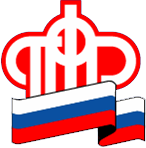 ГОСУДАРСТВЕННОЕ УЧРЕЖДЕНИЕ - Управление Пенсионного фонда Российской Федерации в ЛОМОНОСОВСКОМ РАЙОНЕЛенинградской области (МЕЖРАЙОННОЕ)Уважаемые граждане, Управление Пенсионного фонда РФ информирует об изменении режима работы.
В связи со сложной эпидемиологической обстановкой и в целях предотвращения распространения коронавирусной инфекции (COVID-19)
с 30 марта 2020 года до особого распоряжения прием граждан будет осуществляться только по ПРЕДВАРИТЕЛЬНОЙ ЗАПИСИ.
Исключение для приема без предварительной записи составляют экстренные случаи (обращение за выплатой социального пособия на погребение, другие вопросы, требующие незамедлительного решения).

Записаться на прием Вы можете: - по телефонам:Сосновый Бор 8 (81369) 2-76-71, 8 (81369) 2-60-12
Ломоносовский район 8 (812) 422-94-88, 8(921) 894-74-63- на сайте ПФР (www.pfrf.ru);
- на Едином портале государственных услуг (www.gosuslugi.ru);
- группа во Вконтакте (vk.com/upfrsbor).
Без посещения УПФР Вы можете получить:
- справку о размере пенсии;- справку, подтверждающую право на набор социальных услуг (НСУ), сведения ИЛС ЗЛ;- справку об отнесении к категории граждан предпенсинного возраста;- заказать справку об остатке средств материнского семейного капитала и иные справки.Кроме того на сайте Пенсионного Фонда РФ можно подать 38 заявлений в электронном виде, например:- на назначение пенсии,- перерасчет пенсии,- распоряжение средствами МСК,- заявление на выдачу сертификата на МСК,- заявление на установление ежемесячной компенсационной выплаты за нетрудоспособным членом семьи или ребенком инвалидом,- заявление по установлению ежемесячной денежной выплаты (ЕДВ),- заявление на изменение способа доставки пенсии и ЕДВ и т.д.Обращаем внимание: заявление на назначение пенсии Вы можете также подать через своего работодателя.По иным вопросам рекомендуем обращаться по почте, через сайт ПФР, Единый портал государственных услуг.